     LIGA PATENSE DE DESPORTOS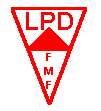 ENTIDADE OFICIAL FILIADA À F.M.F. - Fundada em 21 de fevereiro de 1956.         Entidade de Utilidade Pública - Lei Municipal n.º 990, de 21/08/68 - Lei Estadual n.º 2.631 de 06/10/97                 Sede Própria: Rua  Farnese Maciel, 163 - Telefax: (034) 3823-6327 - CEP 38700-178 - Patos de Minas - MG.CNPJ sob n.º 18.170.803/0001-50 I.E. Isenta.www.ligapatense.com.brCONVITEVIMOS ATRAVÉS DESTA, COMUNICAR AS EQUIPES FILIADAS E CONVIDAR AS EQUIPES NÃO FILIADAS PARA PARTICIPAREM DO ARBITRAL DA COPA MIRIM 2022, QUE SERÁ REALIZADO NO DIA 24/02/2022 QUINTA-FEIRA ,AS 19:00 HS , NA SEDE DA LIGA PATENSE DE DESPORTOS.                     DESDE JÁ AGRADECEMOS.                                                        PATOS DE MINAS, 17 DE FEVEREIRO DE 2022.CLÉCIO CAETANO PEREIRAPRESIDENTE LPD